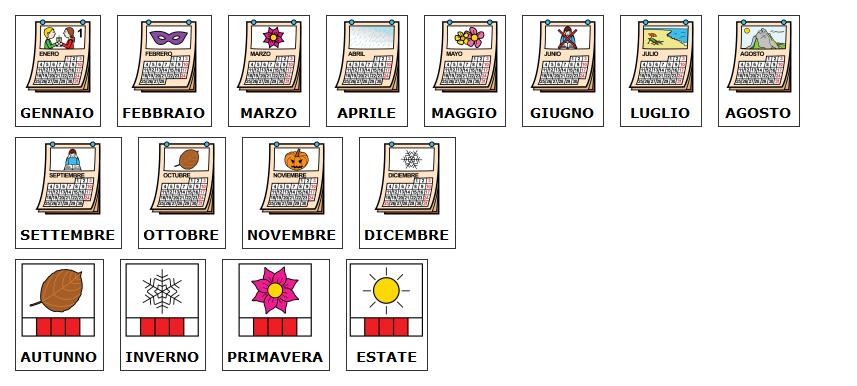 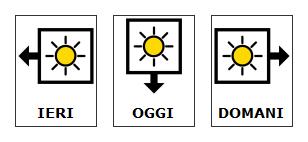 LUNEDIMARTEDIMERCOLEDI     GIOVEDIVENERDISABATODOMENICA201820172019202020212022GENNAIOFEBBRAIOMARZOAPRILEMAGGIOGIUGNOLUGLIOAGOSTOSETTEMBREOTTOBRENOVEMBREDICEMBRE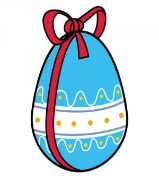 PASQUA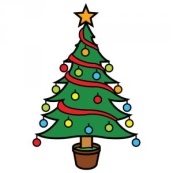 NATALE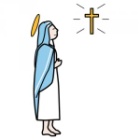 SANTA LUCIA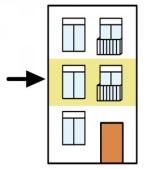 CASETTA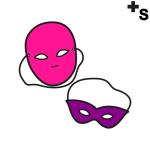 CARNEVALE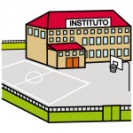 SCUOLA ESTIVA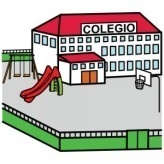 SCUOLACASETTACASETTACASETTASCUOLA ESTIVASCUOLA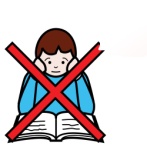 VACANZE DI PASQUA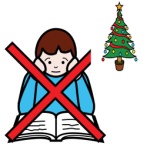 VACANZE DI NATALE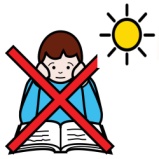 VACANZE ESTIVE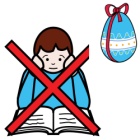 VACANZE DI PASQUA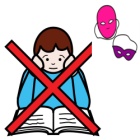 VACANZE DI CARNEVALE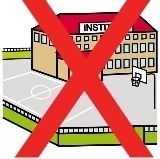 NON C’E’ SCUOLA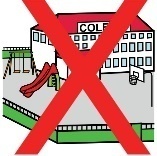 NON C’E’ SCUOLAVACANZE DI NATALEVACANZE DI NATALEVACANZE ESTIVEVACANZE DI PASQUAVACANZE DI NATALEVACANZE DI PASQUAVACANZE DI NATALEVACANZE ESTIVEVACANZE DI PASQUAVACANZE DI CARNEVALENON C’E’ SCUOLANON C’E’ SCUOLAVACANZE DI NATALEVACANZE DI NATALEVACANZE ESTIVEVACANZE DI PASQUAVACANZE DI NATALEVACANZE DI PASQUAVACANZE DI NATALEVACANZE ESTIVEVACANZE DI PASQUAVACANZE DI CARNEVALENON C’E’ SCUOLANON C’E’ SCUOLAVACANZE DI NATALEVACANZE DI NATALEVACANZE ESTIVEVACANZE DI PASQUAVACANZE DI NATALEVACANZE DI PASQUAVACANZE DI NATALEVACANZE ESTIVEVACANZE DI PASQUAVACANZE DI CARNEVALENON C’E’ SCUOLANON C’E’ SCUOLAVACANZE DI NATALEVACANZE DI NATALEVACANZE ESTIVEVACANZE DI PASQUAVACANZE DI NATALE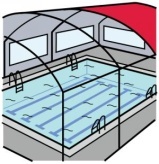 PISCINAPISCINAPISCINA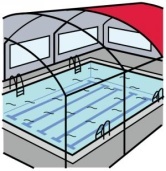 PISCINASCUOLASCUOLA ESTIVASCUOLASCUOLA ESTIVASCUOLASCUOLA ESTIVASCUOLASCUOLA ESTIVA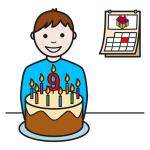 COMPLEANNOCOMPLEANNOCOMPLEANNOCOMPLEANNO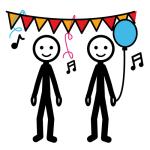 FESTAFESTAFESTAFESTA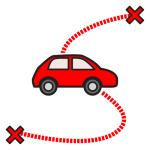 VIAGGIO IN AUTO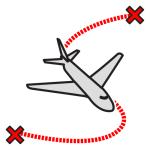 VIAGGIO IN AEREO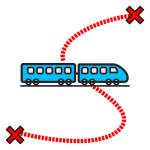 VIAGGIO IN TRENO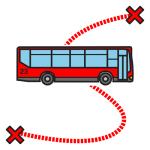 VIAGGIO IN BUS